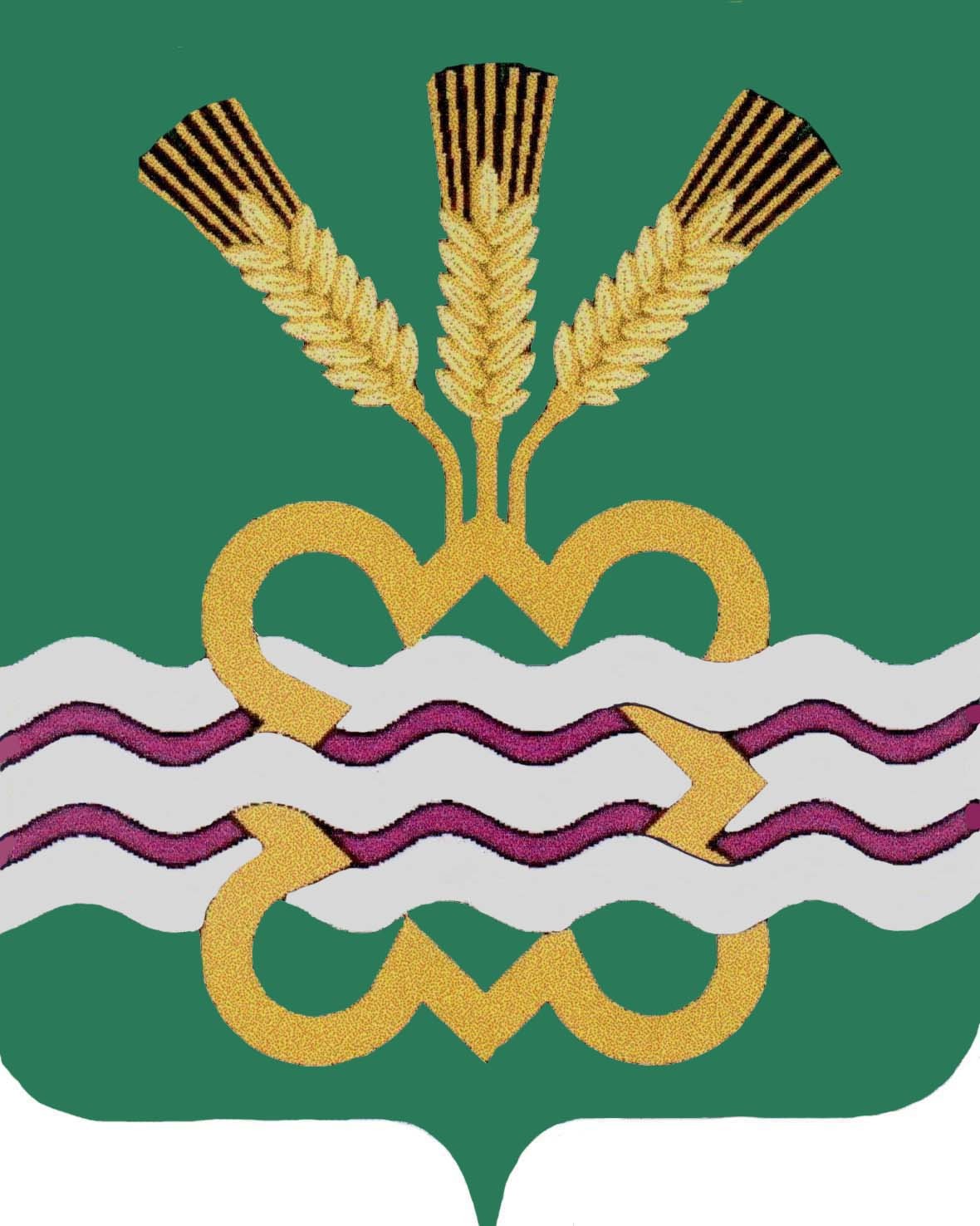 ГЛАВА МУНИЦИПАЛЬНОГО ОБРАЗОВАНИЯКАМЕНСКИЙ ГОРОДСКОЙ ОКРУГПОСТАНОВЛЕНИЕот 03.03.2016г.  № 346п. МартюшО присвоении победителю конкурсного отбора статуса специализированной службы по вопросам похоронного дела на территории Каменского городского округаРуководствуясь протоколом оценки, сопоставления заявок и подведения итогов конкурса по отбору специализированной службы по вопросам похоронного дела на территории Каменского городского округа от 24.02.2016 года, Постановлением Главы Каменского городского округа от 05.02.2016г. №229 «Об утверждении положения о проведении открытого конкурса по отбору специализированной службы по вопросам похоронного дела на территории Каменского городского округа», Уставом Каменского городского округаПОСТАНОВЛЯЮ:1. Присвоить  победителю конкурса по отбору специализированной службы по вопросам похоронного дела на территории Каменского городского округа – ООО «Ритуальные услуги» (юридический адрес: г. Каменск-Уральский ул. Кирова 7а), статус специализированной службы, по вопросам похоронного дела на территории Каменского городского округа сроком на три года.2. Заключить с ООО «Ритуальные услуги» договор сроком на три года по оказанию услуг по погребению безродных, невостребованных, неопознанных умерших (погибших) на территории Каменского городского округа. 3. Настоящее постановление вступает в силу со дня его подписания.         4. Разместить настоящее постановление на официальном сайте муниципального образования «Каменский городской округ».         5. Контроль исполнения настоящего постановления возложить на Заместителя Главы Администрации по вопросам организации управления и социальной политике И.В. Кырчикову	Глава городского округа						            С.А. Белоусов